รายงานการประชุมคณะกรรมการส่งเสริมกิจการมหาวิทยาลัยครั้งที่ ๑(๖)/๒๕๖๐วันพฤหัสบดีที่ ๑๒ มกราคม ๒๕๖๐ณ ห้องประชุมลิขิต ๑ โรงแรมสวนดุสิตเพลส*********************************รายนามกรรมการที่มาประชุม๑.	ผู้ช่วยศาสตราจารย์เฉิดฉิน	สุกปลั่ง 	ประธาน	๒.	นางณชนก		แซ่อึ้ง	กรรมการ๓.	นายนิเวศน์		กันไทยราษฎร์ 	กรรมการ๔.	นายรายินเดอร์ซิงห์		สัจจเทพ 	กรรมการ๕.	ผู้ช่วยศาสตราจารย์พูลสุข	สังข์รุ่ง	กรรมการ๖.	นายสนิท		จังมงคลกาล	กรรมการ๗.	นายสุรพงษ์		วงศ์พลับ 	กรรมการ		  ๘.	นายฐาโรจน์		บูรเทพ	กรรมการ๙.	นายภูวดล		ศรีกุมาร	กรรมการ๑๐.	ผู้ช่วยศาสตราจารย์ ดร. อุทิศ	เชาวลิต	กรรมการและเลขานุการรายนามกรรมการที่ลาประชุม (เนื่องจากติดภารกิจ)   ๑.	พันเอกประเชิญ		ไชยกิจ	รองประธานกรรมการ๒.	นายเจษฎา		เดชสกุลฤทธิ์	กรรมการ๓.	นายประสิทธิ์ 		อัคคะประชา	กรรมการ๔.	ดร. ประยุทธ์		สวัสดิ์เรียวกุล	กรรมการ  ๕.	นายกิตติศักดิ์		กาญจนครุฑ	กรรมการ	รายนามผู้เข้าร่วมประชุม๑.	ดร. นกุล		ฤกษ์จริจุมพล	ผู้แทนรองศาสตราจารย์พัชรี สวนแก้ว					ที่ปรึกษาคณะกรรมการส่งเสริมกิจการ						มหาวิทยาลัย๒.	ดร. สิทธิพร		เอี่ยมเสน	คณบดีคณะครุศาสตร์๓.	ดร. วิชชา		ฉิมพลี	คณบดีคณะวิทยาศาสตร์และเทคโนโลยี๔		พ.ต.อ. (พิเศษ) กอบชัย	อ้นนาค		ผู้แทนนายประสิทธิ์ อัคคะประชา  ๕.	นางวาสนา 		พึ่งคล้าย			ผู้แทนนายเจษฎา เดชสกุลฤทธิ์๖.  	นายมิติ		โอชสานนท์	ผู้แทนนายกิตติศักดิ์ กาญจนครุฑ๗.	นางสาวนัยรัตน์		เสมสว่าง	ผู้ช่วยเลขานุการคณะกรรมการส่งเสริมฯ๘.  นางวาสนา		บุณยทัต	ผู้ช่วยเลขานุการคณะกรรมการส่งเสริม๙. 	นางสาวจินต์ทิพา		สุประดิษฐ์	เจ้าหน้าที่สำนักงานเลขานุการ					สภามหาวิทยาลัยเริ่มประชุม	เวลา  ๐๙.๓๐ น.					ผู้ช่วยศาสตราจารย์เฉิดฉิน สุกปลั่ง ประธานที่ประชุม กล่าวเปิดประชุมและดำเนินการประชุมตามระเบียบวาระ ดังนี้ระเบียบวาระที่ ๑	เรื่องแจ้งเพื่อทราบ 	๑.๑	สรุปประเด็นสำคัญจากการประชุมสภามหาวิทยาลัยสวนดุสิต 		ครั้งที่ ๖/๒๕๕๙ เมื่อวันที่ ๒๓ ธันวาคม ๒๕๕๙        	สรุปเรื่อง	ประธานที่ประชุมแจ้งที่ประชุมทราบเรื่อง สรุปประเด็นสำคัญจากการประชุมสภามหาวิทยาลัยสวนดุสิต ครั้งที่ ๖/๒๕๕๙ เมื่อวันที่ ๒๓ ธันวาคม ๒๕๕๙ โดยมีรายละเอียดสรุปได้ดังนี้			ตามที่ มหาวิทยาลัยสวนดุสิต ได้จัดประชุมสภามหาวิทยาลัยสวนดุสิต ครั้งที่ ๖/๒๕๕๙ เมื่อวันที่ ๒๓ ธันวาคม ๒๕๕๙ ที่ประชุมสภามหาวิทยาลัยฯ อนุมัติ ให้ความเห็นชอบ และรับทราบในเรื่องต่าง ๆ รายละเอียดดังเอกสารประกอบการประชุม			จึงนำเสนอที่ประชุมคณะกรรมการส่งเสริมกิจการมหาวิทยาลัยเพื่อทราบ สรุปประเด็นสำคัญจากการประชุมสภามหาวิทยาลัยสวนดุสิต ครั้งที่ ๖/๒๕๕๙ เมื่อวันที่ ๒๓ ธันวาคม ๒๕๕๙	มติ ที่ประชุมรับทราบ	๑.๒	รายงานผลการประชุมสัมมนาคณะกรรมการส่งเสริมกิจการมหาวิทยาลัย		ทั่วประเทศ  ครั้งที่ ๕ ประจำปี พ.ศ. ๒๕๕๙	 สรุปเรื่อง	ตามที่ มหาวิทยาลัยราชภัฏธนบุรี ได้จัดประชุมสัมมนาคณะกรรมการส่งเสริมกิจการมหาวิทยาลัยทั่วประเทศ ครั้งที่ ๕ ประจำปี พ.ศ. ๒๕๕๙ เมื่อวันที่ ๑๖-๑๘ ธันวาคม ๒๕๕๙ ณ มหาวิทยาลัย    ราชภัฏธนบุรี สมุทรปราการ และ โรงแรมเดอะ ทวิน ทาวเวอร์ กรุงเทพฯ โดยที่ประชุมได้มอบหมายให้             ดร. ประยุทธ์ สวัสดิ์เรียวกุล เป็นผู้แทนคณะกรรมการส่งเสริมกิจการมหาวิทยาลัยเข้าร่วมการประชุม		ในการนี้ ดร. ประยุทธ์ สวัสดิ์เรียวกุล ได้จัดทำรายงานผลการประชุมสัมมนาคณะกรรมการส่งเสริมกิจการมหาวิทยาลัยทั่วประเทศ ครั้งที่ ๕ ประจำปี พ.ศ. ๒๕๕๙ เรียบร้อยแล้ว แต่เนื่องจากติดภาระกิจจึงไม่สามารถเข้าร่วมประชุมได้ จึงขอให้คณะกรรมการฯ ศึกษารายละเอียดจากเอกสารประกอบการประชุม 		จึงนำเสนอที่ประชุมคณะกรรมการส่งเสริมกิจการมหาวิทยาลัยเพื่อทราบ รายงานผลการประชุมสัมมนาคณะกรรมการส่งเสริมกิจการมหาวิทยาลัยทั่วประเทศ ครั้งที่ ๕ ประจำปี พ.ศ. ๒๕๕๙	มติ ที่ประชุมรับทราบระเบียบวาระที่ ๒ 	เรื่องรับรองรายงานการประชุม         	สรุปเรื่อง	ตามที่ ได้มีการจัดประชุมคณะกรรมการส่งเสริมกิจการมหาวิทยาลัย ครั้งที่ ๕/๒๕๕๙         เมื่อวันพุธที่ ๒๑ ธันวาคม ๒๕๕๙ เวลา ๐๙.๓๐-๑๒.๐๐ น. ณ ห้องประชุมลิขิต ๑ โรงแรมสวนดุสิตเพลส มหาวิทยาลัยสวนดุสิต นั้น ฝ่ายเลขานุการฯ ได้จัดทำรายงานการประชุมเรียบร้อยแล้ว จึงนำเสนอที่ประชุม              เพื่อพิจารณาและรับรองรายงานการประชุม 	มติ ที่ประชุม รับรอง รายงานการประชุมคณะกรรมการส่งเสริมกิจการมหาวิทยาลัย ครั้งที่ ๕/๒๕๕๙ เมื่อวันที่ ๒๑ ธันวาคม ๒๕๕๙ โดยไม่มีการแก้ไขระเบียบวาระที่ ๓	เรื่องสืบเนื่อง	๓.๑	การพิจารณาจัดตั้งกองทุนการศึกษา ตามข้อเสนอแนะของ		คณะกรรมการบริหารงบประมาณ การเงินและทรัพย์สินของมหาวิทยาลัย	 สรุปเรื่อง	ประธานที่ประชุมแจ้งที่ประชุมเรื่อง การพิจารณาจัดตั้งกองทุนการศึกษา ตามข้อเสนอแนะของคณะกรรมการบริหารงบประมาณ การเงินและทรัพย์สินของมหาวิทยาลัย โดยมีรายละเอียดสรุปได้ดังนี้		ด้วย คณะกรรมการบริหารงบประมาณ การเงินและทรัพย์สินของมหาวิทยาลัย ในการประชุมครั้งที่ ๓/๒๕๕๙ เมื่อวันที่ ๑๑ พฤศจิกายน ๒๕๕๙ มีข้อเสนอแนะให้คณะกรรมการส่งเสริมกิจการมหาวิทยาลัย อาจทำการจัดตั้งกองทุนการศึกษาเพื่อช่วยเหลือนักศึกษาที่ขาดแคลนทุนทรัพย์และควรดำเนินการอย่างต่อเนื่อง นั้น ที่ประชุมได้หารือร่วมกันในการประชุมครั้งที่ ๕/๒๕๕๙ เมื่อวันที่ ๒๑ ธันวาคม ๒๕๕๙ โดย          ที่ประชุมพิจารณาในเบื้องต้นแล้วแต่ยังไม่ได้ข้อสรุปที่ชัดเจน จึงเห็นชอบให้นำมาพิจารณาอีกครั้ง ในการนี้            จึงขอหารือที่ประชุมในการพิจารณาจัดตั้งกองทุนการศึกษา โดยร่วมกันพิจารณารูปแบบของกองทุน วิธีการระดมทุน และการจัดจรรเงินกองทุน 		จึงนำเสนอคณะกรรมการส่งเสริมกิจการมหาวิทยาลัยเพื่อพิจารณา การจัดตั้งกองทุน การศึกษาตามข้อเสนอแนะของคณะกรรมการบริหารงบประมาณ การเงินและทรัพย์สินของมหาวิทยาลัย		คำอธิบายเพิ่มเติม 	นายฐาโรจน์ บูรเทพ ประธานสภานักศึกษา และนายภูวดล ศรีกุมาร นายกองค์การบริหารนักศึกษา นำเสนอเรื่องการจัดตั้งกองทุนของนักศึกษาจากการดำเนินงานที่ผ่านมา กองทุนพัฒนานักศึกษาจะเป็นการระดมทุนของนักศึกษาจากรุ่นสู่รุ่น โดยการจำหน่ายสินค้านำเงินเข้ากองทุน และมีนักศึกษาเป็นผู้ดูแลกองทุน	การพิจารณา ที่ประชุมมีข้อคิดเห็นและข้อเสนอแนะ ดังนี้	๑. การตั้งกองทุนควรมีอาจารย์ที่ปรึกษาเป็นผู้ควบคุมดูแล	๒. ควรมีการระดมเงินทุนเพื่อเข้ากองทุนอย่างสม่ำเสมอ 	๓. ควรสร้างแรงจูงใจให้กับนักศึกษา	๔. ควรปลูกฝังให้นักศึกษาเข้าใจ กฎ ระเบียบ และข้อบังคับ ต่าง ๆ ของมหาวิทยาลัย	๕. เนื่องจากคณะนี้มหาวิทยาลัยยังไม่มีการสรรหานายกองค์การบริหารนักศึกษา และประธานสภานักศึกษา ซึ่งปัจจุบันเป็นรักษาการคนเดิม จึงขอให้มหาวิทยาลัยศึกษาวิธีการสรรหานายกองค์การบริหารนักศึกษา และประธานสภานักศึกษา จากมหาวิทยาลัยอื่น ๆ และนำมาปรับใช้เพื่อให้การดำเนินงานในเรื่องดังกล่าวเป็นไปด้วยความเรียบร้อย	๖. ไม่ควรดำเนินการจัดตั้งกองทุนขึ้นมาใหม่ แต่ควรให้การสนับสนุนกองทุนเดิมที่ดำเนินการอยู่	ที่ประชุมมอบหมาย นายกองค์การบริหารนักศึกษา และประธานสภานักศึกษา จัดทำ (ร่าง) โครงการ         กองทุนพัฒนานักศึกษา กำหนดแผนการดำเนินงาน วิธีการระดมทุน และการจัดสรรกองทุน โดยขอให้ปรึกษาร่วมกับ นายสุรพงษ์ วงศ์พลับ และขอให้นำเสนอที่ประชุมคณะกรรมการส่งเสริมกิจการมหาวิทยาลัย ในการประชุมครั้งต่อไป	มติ  ที่ประชุม ให้ความเห็นชอบ ให้การสนับสนุนกองทุนเดิมที่ดำเนินการอยู่ และให้ดำเนินการตามที่ที่ประชุมให้ข้อคิดเห็นและข้อเสนอแนะระเบียบวาระที่ ๔	เรื่องนำเสนอเพื่อพิจารณา	๔.๑	การพิจารณากิจกรรมส่งเสริมศักยภาพของนักศึกษา	คณะครุศาสตร์ และคณะวิทยาศาสตร์และเทคโนโลยี        	สรุปเรื่อง	ประธานที่ประชุมแจ้งที่ประชุมเรื่อง การพิจารณากิจกรรมส่งเสริมศักยภาพของนักศึกษาคณะครุศาสตร์ และคณะวิทยาศาสตร์และเทคโนโลยี โดยมีรายละเอียดสรุปได้ดังนี้	ตามที่ ที่ประชุมคณะกรรมการส่งเสริมกิจการมหาวิทยาลัย ในการประชุมครั้งที่  ๔/๒๕๕๙ เมื่อวันที่ ๑๐ พฤศจิกายน ๒๕๕๙ ที่ประชุมมอบหมายฝ่ายเลขานุการฯ เรียนเชิญคณบดีทุกคณะเข้าประชุมร่วมกับคณะกรรมการส่งเสริมกิจการมหาวิทยาลัย โดยในการประชุมครั้งต่อไป ขอให้เชิญคณบดีคณะครุศาสตร์ และคณะวิทยาศาสตร์และเทคโนโลยี เข้าร่วมประชุม เพื่อหารือและแลกเปลี่ยนแนวทางการจัดกิจกรรม ที่เหมาะสมกับนักศึกษาพร้อมทั้งนำเสนอรายงานผลการดำเนินงานในปีที่ผ่านมา เพื่อคณะกรรมการส่งเสริมกิจการมหาวิทยาลัยจะได้รับทราบข้อมูลรายละเอียดในด้านต่าง ๆ  เพื่อนำมากำหนดเป็นกรอบการดำเนินงานและกิจกรรมโครงการของคณะกรรมการส่งเสริมกิจการมหาวิทยาลัยต่อไป ในการนี้ ฝ่ายเลขานุการฯ ได้ดำเนินการตามที่มอบหมายเรียบร้อยแล้ว 		จึงนำเสนอคณะกรรมการส่งเสริมกิจการมหาวิทยาลัยเพื่อพิจารณา กิจกรรมส่งเสริมศักยภาพของนักศึกษา คณะครุศาสตร์ และคณะวิทยาศาสตร์และเทคโนโลยี	คำอธิบายเพิ่มเติม	ดร. สิทธิพร เอี่ยมเสน คณบดีคณะครุศาสตร์ นำเสนอผลการดำเนินงานของคณะครุศาสตร์ ประจำปีการศึกษา ๒๕๕๘ โดยมีรายละเอียดสรุปได้ ดังนี้ 	รายงานผลการดำเนินงานประจำปีการศึกษา ๒๕๕๘-๒๕๕๙ ของคณะครุศาสตร์ที่ได้จัดทำขึ้นนี้ เพื่อเป็นการนำเสนอผลงานตามพันธกิจของคณะครุศาสตร์ที่สอดคล้องกับยุทธศาสตร์ของมหาวิทยาลัยสวนดุสิต โดยสรุปสาระสำคัญของผลการดำเนินงานประจำปีการศึกษา ๒๕๕๘-๒๕๕๙ ของคณะครุศาสตร์ อันประกอบไปด้วยรายงานผลการดำเนินงานประจำปีการศึกษา ๒๕๕๘-๒๕๕๙ และ รายงานผลการประเมินคุณภาพการศึกษา ซึ่งมีรายละเอียดในการดำเนินงาน ดังนี้ 	๑. รายงานผลการดำเนินงานประจำปีการศึกษา ๒๕๕๘-๒๕๕๙ คณะครุศาสตร์ ประกอบด้วย การผลิตบัณฑิตทางการศึกษา การพัฒนานักศึกษา ผู้บริหารและบุคลากรทางการศึกษา การวิจัยและพัฒนาศาสตร์ทางการเรียนการสอนและการบริหารการศึกษา การบริการวิชาการแก่ชุมชนและท้องถิ่นด้านศาสตร์ทางการศึกษาและวิจัยที่เกี่ยวข้อง และ การทำนุบำรุงและส่งเสริมศิลปวัฒนธรรมและภูมิปัญญาท้องถิ่น 	๒. รายงานผลการประเมินคุณภาพการศึกษาได้แก่ ผลการประเมินคุณภาพการศึกษาหลักสูตรการศึกษาปฐมวัย ผลการประเมินคุณภาพการศึกษาหลักสูตรการประถมศึกษา และหลักสูตรประกาศนียบัตรบัณฑิตวิชาชีพครู จากการติดตามประเมินผลของคณะกรรมการพบว่า คณะครุศาสตร์ มหาวิทยาลัยสวนดุสิต ดำเนินการประกันคุณภาพการศึกษาภายใน จำนวน ๑๓ ตัวบ่งชี้ โดยผลการประเมิน ๓.๙๙ คะแนน มีดังนี้ 		๒.๑ ผลการประเมินองค์ประกอบที่ ๒-๖ จำแนกตามกระบวนการผลิต มีผลดังนี้ ปัจจัยนำเข้า (Input) มีคะแนนเฉลี่ย ๔.๑๗ คะแนน ผลประเมินอยู่ในระดับ ดี กระบวนการผลิต (Process) มีคะแนนเฉลี่ย ๔.๔๓คะแนน ผลประเมินอยู่ในระดับ ดี 	ผลผลิต (Output) มีคะแนนเฉลี่ย ๒.๐๘ คะแนน ผลประเมินอยู่ในระดับ พอใช้ 		๒.๒ ผลการประเมิน จำแนกตามองค์ประกอบ มีผลดังนี้ องค์ประกอบที่ ๑ การผลิตบัณฑิต มีคะแนนเฉลี่ย ๔.๑๘ คะแนน ผลประเมินอยู่ในระดับ ดี องค์ประกอบที่ ๒ การวิจัย มีคะแนนเฉลี่ย ๓.๒๖ คะแนน ผลประเมินอยู่ในระดับ พอใช้ องค์ประกอบที่ ๓ การบริการวิชาการ มีคะแนนเฉลี่ย ๔ คะแนน ผลประเมินอยู่ในระดับ ดี องค์ประกอบที่ ๔ การทำนุบำรุงศิลปะและวัฒนธรรม มีคะแนนเฉลี่ย ๔ คะแนน ผลประเมิน อยู่ในระดับ ดี องค์ประกอบที่ ๕ การบริหารจัดการ มีคะแนนเฉลี่ย ๔.๕ คะแนน ผลประเมินอยู่ในระดับ ดี นอกจากนี้ คณะกรรมการมีความเห็นภาพรวมเกี่ยวกับจุดแข็งและโอกาสในการพัฒนาของคณะครุศาสตร์ มหาวิทยาลัยสวนดุสิต 		นอกจากนี้ คณะครุศาสตร์ได้สร้างความโดดเด่นให้กับหลักสูตรการศึกษาปฐมวัย หลักสูตรการประถมศึกษา และหลักสูตรประกาศนียบัตรบัณฑิตวิชาชีพครู โดยมีคณาจารย์ที่มีความเชี่ยวชาญและมีประสบการณ์ ในการบริหารงาน พร้อมทั้งมุ่งเน้นให้บุคลากรมีส่วนร่วมในการบริหารจัดการ โดยนำข้อมูลสารสนเทศมาใช้ในการบริหารจัดการและพัฒนาหลักสูตรการศึกษาปฐมวัย ซึ่งเป็นอัตลักษณ์หนึ่งของมหาวิทยาลัยสวนดุสิต	ดร. วิชชา ฉิมพลี คณบดีคณะวิทยาศาสตร์และเทคโนโลยี นำเสนอผลการดำเนินงานของคณะวิทยาศาสตร์และเทคโนโลยี ประจำปีการศึกษา ๒๕๕๘ โดยมีรายละเอียดสรุปได้ ดังนี้	ในปีงบประมาณ ๒๕๕๙ คณะวิทยาศาสตร์และเทคโนโลยี ได้รับการจัดสรรงบประมาณ รวมทั้งสิ้น ๒,๗๔๐,๐๐๐ บาท (สองล้านเจ็ดแสนสี่หมื่นบาทถ้วน) และนำมาจัดสรรเป็นโครงการต่าง ๆ ตามพันธกิจทั้ง ๔ ด้าน รวมทั้งโครงการเชิงกลยุทธ์ที่ท้าทาย แบ่งเป็น โครงการ/กิจกรรมตามพันธกิจ จำนวน ๑๓ โครงการ และโครงการเชิงกลยุทธ์ที่ท้าทาย จำนวน ๑๖ โครงการ รวมทั้งสิ้น ๒๙ โครงการ ซึ่งสามารถดำเนินการโครงการได้ตามเป้าหมายและบรรลุตัวชี้วัดที่ได้กำหนดไว้ รวมทั้งมีประสิทธิภาพในการเบิกจ่ายงบประมาณให้เป็นไปตามไตรมาส 	ในปีการศึกษา พ.ศ. ๒๕๕๙ ได้จัดให้มีการประเมินผลการดำเนินงานด้านการจัดการเรียนการสอนและการบริการวิชาการ เพื่อให้เป็นไปตามกรอบมาตรฐานคุณวุฒิระดับอุดมศึกษาของสำนักงานคณะกรรมการการอุดมศึกษา โดยมีหลักสูตรที่ครบรอบที่ต้องดำเนินการปรับปรุงตามที่ระบุไว้ใน มคอ.๒ ในปีการศึกษา พ.ศ. ๒๕๕๙จำนวน ๕ หลักสูตร คือ ๑) วท.บ. สาขาวิชาเทคโนโลยีเคมี ๒) วท.บ. สาขาวิชาอาชีวอนามัยและความปลอดภัย ๓) วท.บ. สาขาวิชาสิ่งแวดล้อมเมืองและอุตสาหกรรม ๔) วท.บ. สาขาวิชาวิทยาศาสตร์เครื่องสำอาง และ ๕) วท.บ. สาขาวิชาวิทยาการคอมพิวเตอร์ ซึ่งทั้ง ๕ หลักสูตรได้ผ่านการพิจารณาของคณะกรรมการวิชาการระดับคณะและมหาวิทยาลัยแล้ว และในปี พ.ศ. ๒๕๖๒ มี ๒ หลักสูตร คือ ๑) ศษ.บ. สาขาวิชาฟิสิกส์ และ ๒) ศษ.บ. สาขาวิชาคณิตศาสตร์ 	คณะวิทยาศาสตร์และเทคโนโลยี มีจำนวนบุคลากรแบ่งเป็น สายวิชาการ จำนวน ๑๐๘ คน สายสนับสนุน จำนวน ๓๔ คน รวมทั้งสิ้น ๑๔๒ คน และบุคลากรที่มีตำแหน่งทางวิชาการ จำนวน ๒๓ คน แบ่งเป็น รองศาสตราจารย์ ๑ คน และผู้ช่วยศาสตราจารย์ ๒๒ คน ทั้งนี้ จำนวนอาจารย์ประจำที่มีตำแหน่งทางวิชาการมีจำนวนเพิ่มขึ้นจากร้อยละ ๑๔.๐๒ ในปี พ.ศ. ๒๕๕๗ เป็นร้อยละ ๒๑.๓๐ ในปี พ.ศ. ๒๕๕๘ นอกจากนี้ ได้มีการประเมินผลการดำเนินงานตามพันธกิจทั้ง ๔ ด้าน ดังนี้ ๑) ด้านการจัดการเรียนการสอน โดยเน้นการจัดการเรียนการสอนบนพื้นฐานการฝึกปฏิบัติการ (Project–Based Learning) และการจัดการเรียนรู้เชิงรุก (Active Learning) เพื่อผลิตบัณฑิตในระดับปริญญาตรี ผลประเมินระดับความพึงพอใจของนักศึกษาคณะวิทยาศาสตร์และเทคโนโลยีที่มีต่อกระบวนการจัดการเรียนการสอนและการพัฒนานักศึกษา ทั้งด้านบุคลากร ด้านจัดการเรียนการสอน ด้านสิ่งอำนวยความสะดวกในการจัดการเรียนการสอน ด้านกิจกรรมนักศึกษา และด้านอื่นๆ ในภาพรวมมีระดับความพึงพอใจอยู่ในระดับมากทุกด้าน คิดเป็น ร้อยละ ๘๑.๒ (คะแนน ๔.๐๖) ส่งผลให้บัณฑิตสำเร็จการศึกษาแล้วมีงานทำภายใน ๑ ปี สูงกว่า ร้อยละ ๙๐ และเมื่อเปรียบเทียบกับปี พ.ศ. ๒๕๕๗ ทุกหลักสูตรมีอัตราการมีงานทำเพิ่มขึ้น ๒) ด้านการวิจัย มีผลผลิตเป็นจำนวนงานวิจัยที่หลากหลาย จำนวน ๗๗ โครงการ (จำนวนอาจารย์และนักวิจัยที่ปฏิบัติงานจริง ๑๑๔ คน) มีผลงานวิชาการที่ได้รับการตีพิมพ์ จำนวน ๖๔ เรื่อง (ซึ่งมีแนวโน้มเพิ่มขึ้นร้อยละ ๕ จากปีงบประมาณ ๒๕๕๘) และเป็นผลงานวิชาการที่ตีพิมพ์ในระดับนานาชาติมากกว่าระดับชาติ จึงส่งผลให้มีสัดส่วนงบประมาณสนับสนุนงานวิจัยต่อจำนวนบุคลากรสูงถึง ๖๙,๓๘๓.๘๖ บาท/คน (มาตรฐานสาขาวิทยาศาสตร์ ๕๐,๐๐๐ บาทต่อคน) ๓) ด้านการบริการวิชาการ มีการสำรวจผลประเมินระดับความพึงพอใจของผู้มาขอรับบริการหน่วยงานบริการวิชาการทั้ง ๒ หน่วยงาน คือ ศูนย์สิ่งแวดล้อม และศูนย์เครื่องมือปฏิบัติการวิทยาศาสตร์ต่อของกระบวนการบริการวิชาการ มีระดับความพึงพอใจในภาพรวมอยู่ในระดับมากที่สุด คิดเป็นร้อยละ ๙๕ และร้อยละ ๘๘ ตามลำดับ และ ๔) ด้านทำนุบำรุงศิลปวัฒนธรรม มีการบูรณาการงานด้านการทำนุบำรุงศิลปวัฒนธรรมเข้ากับการจัดการเรียนการสอน การบริการวิชาการ และงานวิจัย ได้เป็นผลิตภัณฑ์ทดแทนภายในมหาวิทยาลัย ภายใต้แบรนด์ de sita และจัดจำหน่ายโดย UNI ได้แก่ สบู่เหลวกลิ่นมะลิสาหรับผู้ใหญ่และเด็ก ครีมบำรุงมือกลิ่นมะลิ น้ำยาซักผ้า น้ำยาปรับผ้านุ่ม น้ำยาล้างจาน เป็นต้น และนอกจากนี้ ยังได้เผยแพร่องค์ความรู้ที่ได้บนพื้นฐานงานวิจัยนำไปบริการวิชาการถ่ายทอดความรู้และต่อยอดการใช้ประโยชน์ ทำให้ชุมชนได้ผลผลิตเป็นผลิตภัณฑ์จำหน่ายในชุมชนและท้องตลาด คือ วิสาหกิจชุมชนแม่เปิ่น จังหวัด นครสวรรค์ โดยใช้วัตถุดิบที่สำคัญในท้องถิ่น คือ ข้าวกล้องหอมมะลิแดง ได้แก่ โลชั่นบำรุงผิว สครับ น้ำยาซักผ้า ชาข้าวกล้อง เป็นต้น ซึ่งได้รับการตอบรับจากชุมชนและตลาดเป็นอย่างดี มีผลความพึงพอใจในระดับมากที่สุด	ในส่วนของการประกันคุณภาพการศึกษาระดับอุดมศึกษาในระดับหลักสูตร คณะวิทยาศาสตร์และ เทคโนโลยีมีการจัดการเรียนการสอนทั้งสิ้น ๘ หลักสูตร โดยมีผลประเมินคะแนนเฉลี่ยรวมของทุกหลักสูตร เท่ากับ ๒๗.๓๒ คิดเป็นคะแนนเฉลี่ยในภาพรวมของคณะ เท่ากับ ๓.๔๒ คะแนน ผลประเมินสามารถสรุปได้ดังนี้ 			๑) หลักสูตรวิทยาศาสตรบัณฑิต สาขาวิชาวิทยาการคอมพิวเตอร์ คะแนนเฉลี่ย ๓.๕๓ 			๒) หลักสูตรวิทยาศาสตรบัณฑิต สาขาวิชาเทคโนโลยีสารสนเทศ คะแนนเฉลี่ย ๓.๔๔ 			๓) หลักสูตรวิทยาศาสตรบัณฑิต สาขาวิชาสิ่งแวดล้อมเมืองและอุตสาหกรรม คะแนนเฉลี่ย ๓.๓๖ 			๔) หลักสูตรวิทยาศาสตรบัณฑิต สาขาวิชาวิทยาศาสตร์เครื่องสำอาง คะแนนเฉลี่ย ๓.๔๔ 			๕) หลักสูตรวิทยาศาสตรบัณฑิต สาขาวิชาอาชีวอนามัยและความปลอดภัย คะแนนเฉลี่ย ๓.๙๑ 			๖) หลักสูตรวิทยาศาสตรบัณฑิต สาขาวิชาเทคโนโลยีเคมี คะแนนเฉลี่ย ๓.๔๔ 			๗) หลักสูตรศึกษาศาสตรบัณฑิต สาขาวิชาฟิสิกส์ คะแนนเฉลี่ย ๓.๐๖ 			๘) หลักสูตรศึกษาศาสตรบัณฑิต สาขาวิชาคณิตศาสตร์ คะแนนเฉลี่ย ๓.๑๒ 	จากผลการประเมินในระดับหลักสูตรส่งผลให้การประกันคุณภาพระดับคณะมีค่าคะแนนเฉลี่ย ๔.๖๓ ซึ่งอยู่ในระดับดีมาก โดยผลการประเมินจำแนกตามองค์ประกอบ ดังนี้ 			องค์ประกอบที่ ๑ การผลิตบัณฑิต มีคะแนนเฉลี่ย ๔.๑๑ คะแนน อยู่ในระดับดี 			องค์ประกอบที่ ๒ การวิจัย มีคะแนนเฉลี่ย ๕.๐๐ คะแนน อยู่ในระดับดีมาก 			องค์ประกอบที่ ๓ การบริการวิชาการ มีคะแนนเฉลี่ย ๕.๐๐ คะแนน อยู่ในระดับดีมาก 			องค์ประกอบที่ ๔ การทำนุบำรุงศิลปะและวัฒนธรรม มีคะแนนเฉลี่ย ๕.๐๐ คะแนน อยู่ในระดับดีมาก 			องค์ประกอบที่ ๕ การบริหารจัดการ มีคะแนนเฉลี่ย ๕.๐๐ คะแนน อยู่ในระดับดีมาก	จากผลการดำเนินงานในปี ๒๕๕๘ พบว่า คณะวิทยาศาสตร์และเทคโนโลยี สามารถดำเนินการได้ตามแผนการบรรลุวิสัยทัศน์ที่ได้กำหนดขึ้นร่วมกันของบุคลากรทั้งคณะ เป็น “องค์กรที่ได้รับการยอมรับในด้านการเรียนการสอนบนพื้นฐานการวิจัยในระดับสากล ในปี ๒๕๖๗” และ พันธกิจที่สำคัญ คือ การจัดการเรียนการสอนที่มีคุณภาพและคุณธรรม เสริมสร้างการพัฒนาศักยภาพทางวิทยาศาสตร์และเทคโนโลยี การใช้ประโยชน์จากการวิจัยเพื่อพัฒนาคุณภาพบัณฑิตและให้บริการวิชาการ สร้างพันธกิจความเข้มแข็งของชุมชน ส่งเสริมศิลปวัฒนธรรมไทยและอนุรักษ์สิ่งแวดล้อม โดยการนำระบบบริหารจัดการเชิงพลวัตมาใช้ในการดำเนินงาน และจะก้าวต่อไปอย่างมั่นคงตามวิสัยทัศน์และพันธกิจดังกล่าว เพื่อเป็นส่วนหนึ่งของความสำเร็จของมหาวิทยาลัยต่อไป	ในการนี้ จึงอยากขอความคิดเห็นจากที่ประชุมคณะกรรมการส่งเสริมกิจการมหาวิทยาลัย ดังนี้			๑. ทำอย่างไรผลิตภัณฑ์ถึงจะเป็นที่ยอมรับจากภายนอก			๒. ทำอย่างไรที่จะให้หลักสูตรได้รับความสนใจจากภายนอก เนื่องจากจะทำให้มีนักศึกษาเข้าเรียนในแต่ละหลักสูตรเพิ่มมากขึ้น	การพิจารณา ที่ประชุมมีข้อคิดเห็นและข้อเสนอแนะ ดังนี้		๑.	ควรเปิดโรงเรียนสอนสำหรับผู้สูงอายุเพื่อสามารถดำเนินชีวิตได้อย่างปกติสุขในวัยชรา โดยมุ่งเน้นทางด้านอาหาร ด้านการอยู่ร่วมกันในสังคมวัยเดียวกัน และด้านการดูแลสุขภาพ		๒.	ควรเปิดหลักสูตรการศึกษาพิเศษ เพื่อรองรับเด็กปฐมวัยและนักศึกษาที่บกพร่องทางการได้ยิน ให้สามารถอยู่ร่วมกับสังคมได้อย่างปกติสุข		๓.	ควรเน้นทางด้านหลักการใช้ภาษาไทยให้ถูกต้องและเหมาะสม เช่น การฟัง การพูด การอ่าน การเขียนสำหรับผู้ที่จะเป็นแม่พิมพ์ของชาติในอนาคต 		๔.	ควรส่งเสริมการเรียนการสอนที่มุ่งเน้นทางด้านความคิดวิเคราะห์ให้กับนักศึกษา		๕.	ควรปลูกฝังทัศนคติสำหรับการเป็นครูที่ดีให้กับนักศึกษา เช่น การใช้อำนาจของครูจะเป็นเผด็จการ (อำนาจนิยม) ครูควรมีบุคลิกภาพที่ดีเพื่อเป็นตัวอย่างที่ดีและเป็นทางเชื่อมไปสู่ผู้บริหาร เป็นต้น		๖.	ควรส่งเสริมกลยุทธ์ทางด้านการเรียนการสอนให้กับครูผู้สอน		๗.	ควรจัดตั้งชมรมเรียนทางด้านภาษา และดนตรี เพื่อให้นักศึกษาได้มีส่วนในการเข้าร่วมชมรม		๘.	ทำอย่างไรที่จะทำให้อาจารย์ที่ยังไม่มีผลงานทางวิชาการได้ทำวิจัยซึ่งจะเป็นผลงานของตนเอง		๙.	การทำงานของบุคลากรจะมีจุดด้อยมาก จึงควรเสริมจุดด้อยนั้นให้มีความเข้มแข็ง		๑๐. การวัดคุณภาพมาตรฐานเพื่อประเมินตนเองจะทำให้เกิดการพัฒนาให้ดียิ่งขึ้น 		๑๑. จุดอ่อนในการผลิต คือ โรงงานที่มีส่วนในการพัฒนาสินค้าให้มีคุณภาพ		๑๒. สิ่งสำคัญคือ ผลิตภัณฑ์ต้องมีคุณภาพ ดังนั้น ก่อนการจัดจำหน่ายสินค้าแต่ละประเภทควรต้องมี GMP คำว่า GMP (Good Manufacturing Practice) หมายถึง หลักเกณฑ์วิธีการที่ดีในการผลิตอาหาร เป็นเกณฑ์หรือข้อกำหนดขั้นพื้นฐานที่จำเป็นในการผลิตและควบคุมเพื่อให้ผู้ผลิตปฏิบัติตาม และทำให้สามารถผลิตอาหารได้อย่างปลอดภัย โดยเน้นการป้องกันและขจัดความเสี่ยงที่อาจจะทำให้อาหารเป็นพิษ เป็นอันตราย หรือเกิดความไม่ปลอดภัยแก่ผู้บริโภค		๑๓.	ควรสำรวจสาเหตุที่ทำให้จำนวนนักศึกษาลดลง	ตอบข้อซักถาม		๑. การเปิดโรงเรียนสอนสำหรับผู้สูงอายุคาดว่าจะเปิดในอนาคต เบื้องต้นจะขอหารือผู้บริหารระดับสูงก่อน		๒. การเปิดหลักสูตรการศึกษาพิเศษ คาดว่าจะสามารถเปิดได้ในเร็ว ๆ นี้		๓. การใช้สื่อการเรียนการสอนจะนำเอาความคิด ความทันสมัยมาปรับใช้กับนักศึกษา โดยจะนำเครื่องมือสื่อสาร J pad มาเป็นเครื่องมือในการเรียนการสอนสำหรับเด็กนักศึกษาทุกคน		๔. คณะครุศาสตร์ได้มีแนวคิดในการจัดตั้งชมรมทางด้านภาษา และดนตรี ซึ่งขณะนี้อยู่ระหว่างการดำเนินการ โดยคาดว่าจะสำเร็จในปีหน้า        มติ  ที่ประชุม รับทราบ การพิจารณาการดำเนินงานของคณะครุศาสตร์ และคณะวิทยาศาสตร์และเทคโนโลยี เพื่อ นำมาพิจารณา กิจกรรมส่งเสริมศักยภาพของนักศึกษาคณะครุศาสตร์ และคณะวิทยาศาสตร์และเทคโนโลยีระเบียบวาระที่ ๕	เรื่องอื่น ๆ 				๕.๑	กำหนดการประชุมคณะกรรมการส่งเสริมกิจการมหาวิทยาลัยครั้งต่อไป		สรุปเรื่อง		ผู้ช่วยศาสตราจารย์ ดร. อุทิศ เชาวลิต กรรมการและเลขานุการฯ แจ้งที่ประชุมทราบเรื่อง กำหนดการประชุมคณะกรรมการส่งเสริมกิจการมหาวิทยาลัยครั้งต่อไป ครั้งที่ ๒(๗)/๒๕๖๐ ในวันพฤหัสบดีที่ ๙ กุมภาพันธ์ ๒๕๖๐ เวลา ๐๙.๓๐-๑๒.๐๐ น. ณ ห้องประชุมลิขิต ๑ มหาวิทยาลัยสวนดุสิต						จึงนำเสนอที่ประชุมคณะกรรมการส่งเสริมกิจการมหาวิทยาลัยเพื่อทราบ กำหนดการประชุมคณะกรรมการส่งเสริมกิจการมหาวิทยาลัยครั้งต่อไป 	มติ ที่ประชุมรับทราบ		เลิกประชุม  เวลา  ๑๒.๐๐ น.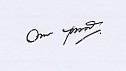 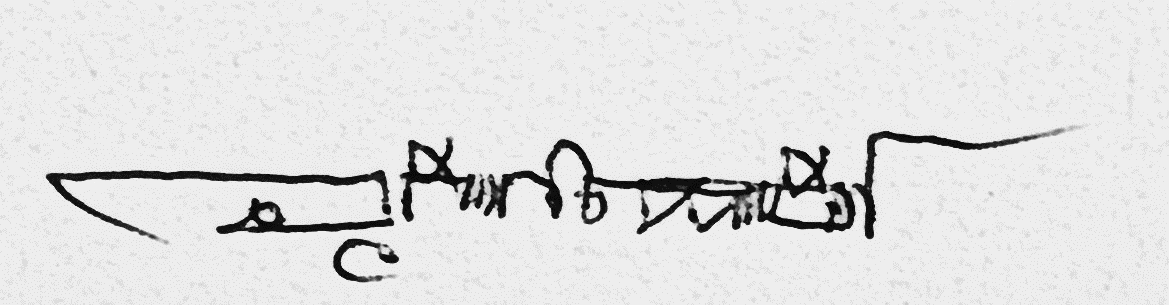    (นางวาสนา บุณยทัต)                                             (ผู้ช่วยศาสตราจารย์ ดร. อุทิศ เชาวลิต)  ผู้จดรายงานการประชุม                                                    กรรมการและเลขานุการ								                                        ผู้ตรวจรายงานการประชุม			